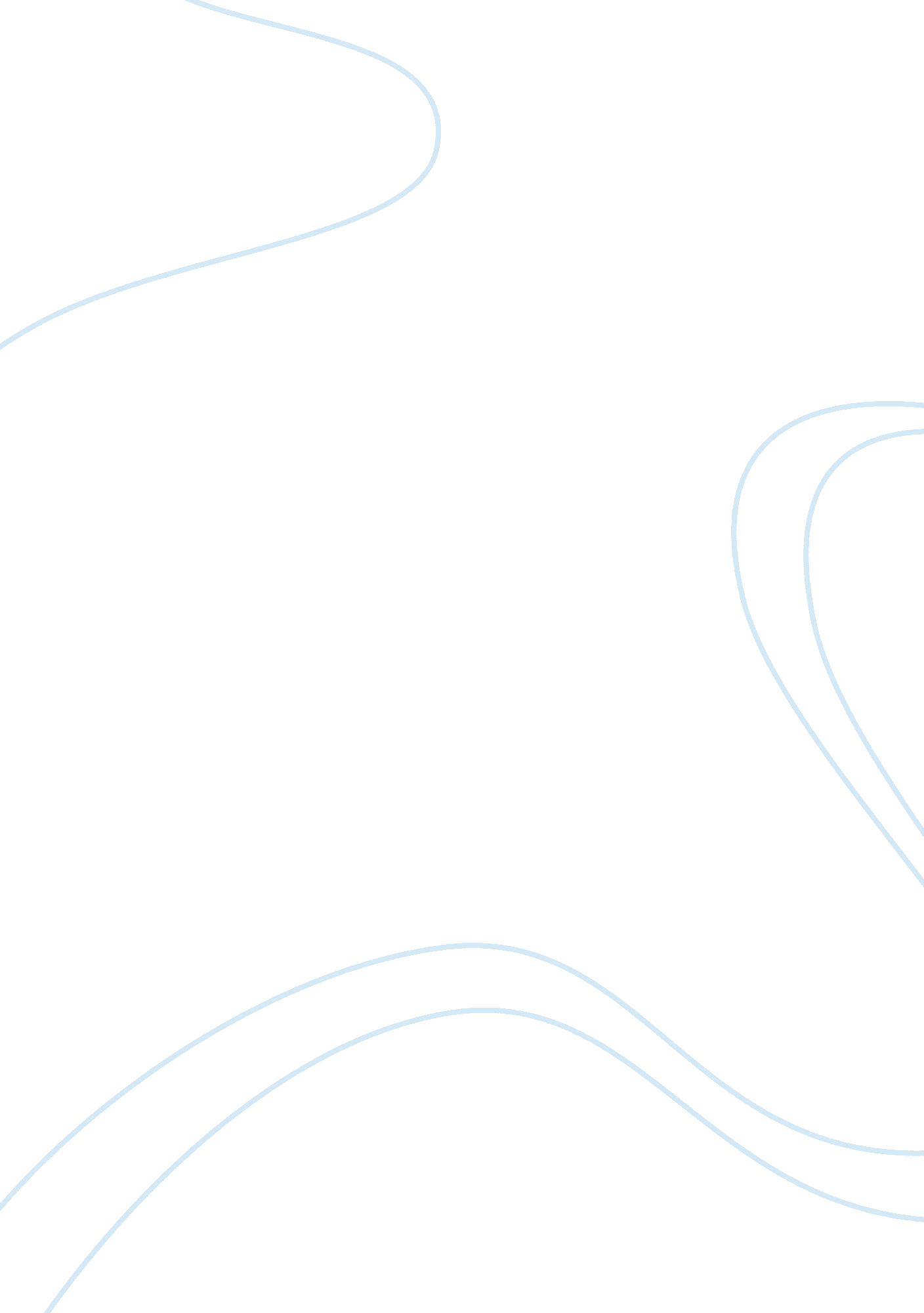 Behavior analysis essay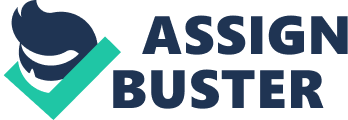 Behaviorism From Wikipedia, the free encyclopedia Jump to: navigation, search For the similar term used in political science, see behavioralism. Psychology| | * History * Subfields| Basic science| * Abnormal * Biological * Cognitive * Comparative * Cultural * Differential * Developmental * Evolutionary * Experimental * Mathematical * Personality * Positive * Social| Applied science| * Applied behavior analysis * Clinical * Community * Consumer * Educational * Health * Industrial and organizational * Legal * Military * Occupational health * Political * Religion * School * Sport| Lists| Disciplines * Organizations * Outline * Psychologists * Psychotherapies * Publications * Research methods * Theories * Timeline * Topics| Portal| * v * t * e| Behaviorism (or behaviourism), also called the learning perspective (where any physical action is a behavior), is a philosophy of psychology based on the proposition that all things that organisms do—including acting, thinking, and feeling—can and should be regarded as behaviors, and that psychological disorders are best treated by altering behavior patterns or modifying the environment. 1][2] The behaviorist school of thought maintains that behaviors as such can be described scientifically without recourse either to internal physiological events or to hypothetical constructs such as the mind. [3] Behaviorism comprises the position that all theories should have observational correlates but that there are no philosophical differences between publicly observable processes (such as actions) and privately observable processes (such as thinking and feeling). [4] From early psychology in the 19th century, the behaviorist school of thought ran concurrently and shared commonalities with the psychoanalytic and Gestalt ovements in psychology into the 20th century; but also differed from the mental philosophy of the Gestalt psychologists in critical ways. [5] Its main influences were Ivan Pavlov, who investigated classical conditioning although he did not necessarily agree with behaviorism or behaviorists, Edward Lee Thorndike, John B. Watson who rejected introspective methods and sought to restrict psychology to experimental methods, and B. F. Skinner who conducted research on operant conditioning. [4] In the second half of the 20th century, behaviorism was largely eclipsed as a result of the cognitive revolution. 6][7] While behaviorism and cognitive schools of psychological thought may not agree theoretically, they have complemented each other in practical therapeutic applications, such as in cognitive–behavioral therapy that has demonstrable utility in treating certain pathologies, such as simple phobias, PTSD, and addiction. In addition, behaviorism sought to create a comprehensive model of the stream of behavior from the birth of the human to his death (see Behavior analysis of child development). Contents [hide]  * 1 Versions * 1. 1 Definition * 1. Experimental and conceptual innovations * 1. 3 Relation to language * 2 Molar versus molecular behaviorism * 3 Behaviorism in philosophy * 4 21st-century behavior analysis * 5 Behavior analysis and culture * 6 List of notable behaviorists * 7 See also * 8 Notes * 9 Further reading * 10 External links| [edit] Versions There is no generally agreed-upon classification, but some titles given to the various branches of behaviorism include: * Methodological: The behaviorism of Watson; the objective study of behavior; no mental life, no internal states; thought is covert speech. Radical: Skinner’s behaviorism; is considered radical since it expands behavioral principles to processes within the organism; in contrast to methodological behaviorism; not mechanistic or reductionistic; hypothetical (mentalistic) internal states are not considered causes of behavior, phenomena must be observable at least to the individual experiencing them. Willard Van Orman Quine used many of radical behaviorism’s ideas in his study of knowing and language. * Teleological: Post-Skinnerian, purposive, close to microeconomics. Focuses on objective observation as opposed to cognitive processes. * Theoretical: Post-Skinnerian, accepts observable internal states (“ within the skin” once meant “ unobservable,” but with modern technology we are not so constrained); dynamic, but eclectic in choice of theoretical structures, emphasizes parsimony. * Biological: Post-Skinnerian, centered on perceptual and motor modules of behavior, theory of behavior systems. * Psychological behaviorism[[PB (Arthur W. Staats: First general behaviorism that centers on human behavior. Created time-out, token-reinforcement and other methods, analyses, findings and theory that helped found behavioral child development, education, abnormal, and clinical areas–also terming this behavioral analysis in 1963. PB laid the basis for cognitive behavior therapy, provides basic theory and research that unifies emotional and behavioral conditioning, and introduces new avenues for basic and applied behavior analysis. New York: Holt, Rinehart & Winston. Staats, A. W. (1968). Learning, language, and cognitiion. New York: Holt, Rinehart, & Winston>]] Two subtypes are: * Hullian and post-Hullian: theoretical, group data, not dynamic, physiological; * Purposive: Tolman’s behavioristic anticipation of cognitive psychology [edit] Definition B. F. Skinner was influential in defining radical behaviorism, a philosophy codifying the basis of his school of research (named the Experimental Analysis of Behavior, or EAB. While EAB differs from other approaches to behavioral research on numerous methodological and theoretical points, radical behaviorism departs from methodological behaviorism most notably in accepting feelings, states of mind and introspection as existent and scientifically treatable. This is done by identifying them as something non-dualistic, and here Skinner takes a divide-and-conquer approach, with some instances being identified with bodily conditions or behavior, and others getting a more extended “ analysis” in terms of behavior. However, radical behaviorism stops short of identifying feelings as causes of behavior. [1] Among other points of difference were a rejection of the reflex as a model of all behavior and a defense of a science of behavior complementary to but independent of physiology. Radical behaviorism has considerable overlap with other western philosophical positions such as American pragmatism. [8] [edit] Experimental and conceptual innovations This essentially philosophical position gained strength from the success of Skinner’s early experimental work with rats and pigeons, summarized in his books The Behavior of Organisms[9] and Schedules of Reinforcement. [10] Of particular importance was his concept of the operant response, of which the canonical example was the rat’s lever-press. In contrast with the idea of a physiological or reflex response, an operant is a class of structurally distinct but functionally equivalent responses. For example, while a rat might press a lever with its left paw or its right paw or its tail, all of these responses operate on the world in the same way and have a common consequence. Operants are often thought of as species of responses, where the individuals differ but the class coheres in its function-shared consequences with operants and reproductive success with species. This is a clear distinction between Skinner’s theory and S–R theory. Skinner’s empirical work expanded on earlier research on trial-and-error learning by researchers such as Thorndike and Guthrie with both conceptual reformulations—Thorndike’s notion of a stimulus–response “ association” or “ connection” was abandoned; and methodological ones—the use of the “ free operant,” so called because the animal was now permitted to respond at its own rate rather than in a series of trials determined by the experimenter procedures. With this method, Skinner carried out substantial experimental work on the effects of different schedules and rates of reinforcement on the rates of operant responses made by rats and pigeons. He achieved remarkable success in training animals to perform unexpected responses, to emit large numbers of responses, and to demonstrate many empirical regularities at the purely behavioral level. This lent some credibility to his conceptual analysis. It is largely his conceptual analysis that made his work much more rigorous than his peers, a point which can be seen clearly in his seminal work Are Theories of Learning Necessary? in which he criticizes what he viewed to be theoretical weaknesses then common in the study of psychology. An important descendant of the experimental analysis of behavior is the Society for Quantitative Analysis of Behavior. [11] [edit] Relation to language As Skinner turned from experimental work to concentrate on the philosophical underpinnings of a science of behavior, his attention turned to human language with Verbal Behavior[12] and other language-related publications;[13] Verbal Behavior laid out a vocabulary and theory for functional analysis of verbal behavior, and was strongly criticized in a review by Noam Chomsky. 14] Skinner did not respond in detail but claimed that Chomsky failed to understand his ideas,[15] and the disagreements between the two and the theories involved have been further discussed. [16][17] In addition; innate theory is opposed to behaviorist theory which claims that language is a set of habits that can be acquired by means of conditioning. According to some, this process that the behaviorists define is a very slow and gentle process to explain a phenomenon complicated as language learning. What was important for a behaviorist’s analysis of human behavior was not language acquisition so much as the interaction between language and overt behavior. In an essay republished in his 1969 book Contingencies of Reinforcement,[18] Skinner took the view that humans could construct linguistic stimuli that would then acquire control over their behavior in the same way that external stimuli could. The possibility of such “ instructional control” over behavior meant that contingencies of reinforcement would not always produce the same effects on human behavior as they reliably do in other animals. The focus of a radical behaviorist analysis of human behavior therefore shifted to an attempt to understand the interaction between instructional control and contingency control, and also to understand the behavioral processes that determine what instructions are constructed and what control they acquire over behavior. Recently a new line of behavioral research on language was started under the name of Relational Frame Theory. [edit] Molar versus molecular behaviorism Skinner’s view of behavior is most often characterized as a “ molecular” view of behavior; that is, behavior can be decomposed into atomistic parts or molecules. This view is inconsistent with Skinner’s complete description of behavior as delineated in other works, including his 1981 article “ Selection by Consequences. “[19] Skinner proposed that a complete account of behavior requires understanding of selection history at three levels: biology (the natural selection or phylogeny of the animal); behavior (the reinforcement history or ontogeny of the behavioral repertoire of the animal); and for some species, culture (the cultural practices of the social group to which the animal belongs). This whole organism then interacts with its environment. Molecular behaviorists use notions from melioration theory, negative power function discounting or additive versions of negative power function discounting. [20] Molar behaviorists, such as Howard Rachlin, Richard Herrnstein, and William Baum, argue that behavior cannot be understood by focusing on events in the moment. That is, they argue that behavior is best understood as the ultimate product of an organism’s history and that molecular behaviorists are committing a fallacy by inventing fictitious proximal causes for behavior. Molar behaviorists argue that standard molecular constructs, such as “ associative strength,” are better replaced by molar variables such as rate of reinforcement. [21] Thus, a molar behaviorist would describe “ loving someone” as a pattern of loving behavior over time; there is no isolated, proximal cause of loving behavior, only a history of behaviors (of which the current behavior might be an example) that can be summarized as “ love. ” [edit] Behaviorism in philosophy Behaviorism is a psychological movement that can be contrasted with philosophy of mind. The basic premise of radical behaviorism is that the study of behavior should be a natural science, such as chemistry or physics, without any reference to hypothetical inner states of organisms as causes for their behavior. A modern example of such analysis would be Fantino and colleagues’ work on behavioral approaches to reasoning. [22] Other varieties, such as theoretical behaviorism, permit internal states, but do not require them to be mental or have any relation to subjective experience. Behaviorism takes a functional view of behavior. There are points of view within philosophy of language and analytic philosophy that have called themselves, or have been called by others, behaviorist. When language is investigated, life forms will be involved. Linguistical behavior is the “ intelligent design” of nature. It is sometimes argued that Ludwig Wittgenstein, defended a behaviorist position (e. g. , the beetle in a box argument), but while there are important relations between his thought and behaviorism, the claim that he was a behaviorist is quite controversial. Mathematician Alan Turing is also sometimes considered a behaviorist,[citation needed] but he himself did not make this identification. In logical behaviorism (as held, e. g. , by Rudolf Carnap and Carl Hempel), the meaning of psychological statements are their verification conditions, which consist of performed overt behavior. W. V. Quine made use of a type of behaviorism, influenced by some of Skinner’s ideas, in his own work on language. Gilbert Ryle defended a distinct strain of philosophical behaviorism, sketched in his book The Concept of Mind. Ryle’s central claim was that instances of dualism frequently represented “ category mistakes,” and hence that they were really misunderstandings of the use of ordinary language. Daniel Dennett likewise acknowledges himself to be a type of behaviorist,[23] though he offers extensive criticism of radical behaviorism and refutes Skinner’s rejection of the value of intentional idioms and the possibility of free will (see “ Skinner Skinned” in Brainstorms). [edit] 21st-century behavior analysis As of 2007, modern-day behaviorism, known as “ behavior analysis,” is a thriving field. The Association for Behavior Analysis: International (ABAI) currently has 32 state and regional chapters within the United States. Approximately 30 additional chapters have also developed throughout Europe, Asia, South America, and the South Pacific. In addition to 34 annual conferences held by ABAI in the United States and Canada, ABAI held the 5th annual International conference in Norway in 2009. The interests among behavior analysts today are wide ranging, as a review of the 30 Special Interest Groups (SIGs) within ABAI indicates. Such interests include everything from developmental disabilities and autism, to cultural psychology, clinical psychology, verbal behavior, Organizational Behavior Management (OBM; behavior analytic I–O psychology). OBM has developed a particularly strong following within behavior analysis, as evidenced by the formation of the OBM Network and the influential Journal of Organizational Behavior Management (JOBM; recently rated the 3rd highest impact journal in applied psychology by ISI JOBM rating). Modern behavior analysis has also witnessed a massive resurgence in research and applications related to language and cognition, with the development of Relational Frame Theory (RFT; described as a “ Post-Skinnerian account of language and cognition”). [24] RFT also forms the empirical basis for the highly successful and data-driven Acceptance and Commitment Therapy (ACT). In fact, researchers and practitioners in RFT/ACT have become sufficiently prominent that they have formed their own specialized organization that is highly behaviorally oriented, known as the Association for Contextual Behavioral Science (ACBS). It has rapidly grown in its few years of existence to reach about 5, 000 members worldwide. Some of the current prominent behavior analytic journals include the Journal of Applied Behavior Analysis (JABA), the Journal of the Experimental Analysis of Behavior (JEAB) JEAB website, the Journal of Organizational Behavior Management (JOBM), Behavior and Social Issues (BSI), as well as the Psychological Record. Currently, the U. S. has 14 ABAI accredited MA and PhD programs for comprehensive study in behavior analysis. [edit] Behavior analysis and culture Cultural analysis has always been at the philosophical core of radical behaviorism from the early days (as seen in Skinner’s Walden Two, Science ; Human Behavior, Beyond Freedom ; Dignity, and About Behaviorism. ) During the 1980s, behavior analysts, most notably Sigrid Glenn, had a productive interchange with cultural anthropologist Marvin Harris (the most notable proponent of “ Cultural Materialism”) regarding interdisciplinary work. Very recently, behavior analysts have produced a set of basic exploratory experiments in an effort toward this end. 25] Behaviorism is also frequently used in game development, although this application is controversial. [26] [edit] List of notable behaviorists * Alan E. Kazdin * Albert Bandura * Edwin Ray Guthrie * Richard J. Herrnstein * Clark L. Hull * Ivan Pavlov * B. F. Skinner * Edward Lee Thorndike * Edward C. Tolman * Murray Sidman * John B. Watson * Ole Ivar Lovaas * Steven C. Hayes * Donald Baer * Dermot Barnes-Holmes [edit] See also * Animal training * Applied behavior analysis * Behavior modification * Behavior therapy * Behavioral change theories * Behaviouralism * Professional practice of behavior analysis Behavior analysis of child development * Classical conditioning * Cognition * Cognitive revolution * Dog behaviorist * Experimental analysis of behavior * Important publications in behaviorism * Models of abnormality * Psychological behaviorism [edit] Notes 1. ^ a b Skinner, B. F. (16 April 1984). “ The operational analysis of psychological terms”. Behavioral and brain sciences (Print) 7 (4): 547–81. http://cat. inist. fr/? aModele= afficheN; cpsidt= 9212556. Retrieved 2008-01-10. 2. ^ http://plato. stanford. edu/entries/behaviorism/ 3. ^ Baum, William M. (1994). Understanding behaviorism: science, behavior, and culture. New York, NY: HarperCollins College Publishers. ISBN 0-06-500286-5. 4. ^ a b Fraley, L. F. (2001). “ Strategic interdisciplinary relations between a natural science community and a psychology community” (pdf). The Behavior Analyst Today 2 (4): 209–324. http://www. baojournal. com. Retrieved 2008-01-10. 5. ^ Gazzaniga, Michael (2010). Psychological Science. New York: W. W. Norton ; Company. pp. 19. ISBN 9780393934212. 6. ^ Friesen, N. (2005). Mind and Machine: Ethical and Epistemological Implications for Research. Thompson Rivers University, B. C. , Canada. 7. ^ Waldrop, M. M. (2002). The Dream Machine: JCR Licklider and the revolution that made computing personal. New York: Penguin Books. (pp. 139–40). 8. ^ Moxley, R. A. (2004). “ Pragmatic selectionism: The philosophy of behavior analysis” (pdf). The Behavior Analyst Today 5 (1): 108–25. http://www. baojournal. com. Retrieved 2008-01-10. 9. ^ Skinner, B. F. (1991). The Behavior of Organisms. Copley Pub Group. p. 473. ISBN 0-87411-487-X. 10. ^ Cheney, Carl D. ; Ferster, Charles B. (1997). Schedules of Reinforcement (B. F. Skinner Reprint Series). Acton, MA: Copley Publishing Group. p. 758. ISBN 0-87411-828-X. 11. ^ Commons, M. L. (2001). A short history of the Society for the Quantitative Analysis of Behavior” (pdf). Behavior Analyst Today 2 (3): 275–9. http://www. baojournal. com. Retrieved 2008-01-10. 12. ^ Skinner, Burrhus Frederick (1957). Verbal Behavior. Acton, Massachusetts: Copley Publishing Group. ISBN 1-58390-021-7. 13. ^ Skinner, B. F. (1969). An operant analysis of problem-solving. pp. 133–57. ; chapter in Skinner, B. F. (1969). Contingencies of reinforcement: a theoretical analysis. Appleton-Century-Crofts. p. 283. ISBN 0-13-171728-6. 14. ^ Chomsky, Noam; Skinner, B. F. (1959). “ A Review of B. F. Skinner’s Verbal Behavior”. Language 35 (35): 26–58. oi: 10. 2307/411334. JSTOR 411334. http://www. chomsky. info/articles/1967—-. htm. 15. ^ Skinner, B. F. (1972). “ I Have Been Misunderstood. “. Center Magazine (March–April): 63. 16. ^ MacCorquodale, K. (1970). “ On Chomsky’s Review of Skinner’s VERBAL BEHAVIOR”. Journal of the Experimental Analysis of Behavior 13 (1): 83–99. doi: 10. 1901/jeab. 1970. 13-83. https://www. behavior. org/computer-modeling/maccorquodale/maccorquodale2. cfm. Retrieved 2008-01-10. 17. ^ Stemmer, N. (1990). “ Skinner’s verbal behavior, Chomsky’s review, and mentalism”. J Exp Anal Behav 54 (3): 307–15. doi: 10. 1901/jeab. 1990. 54-307. PMC 1323000. PMID 2103585. http://www. pubmedcentral. nih. gov/articlerender. fcgi? tool= pmcentrez&artid= 1323000. 18. ^ Skinner, B. F. (1969). Contingencies of reinforcement: a theoretical analysis. Appleton-Century-Crofts. p. 283. ISBN 0-13-171728-6. 19. ^ Skinner, B. F (31 July 1981). “ Selection by Consequences”. Science 213 (4507): 501–4. doi: 10. 1126/science. 7244649. PMID 7244649. http://www. psychology. uiowa. edu/Classes/31174/Documents/Selection%20by%20Consequences. pdf. Retrieved 14 August 2010. 20. ^ Fantino, E. (2000). “ Delay-reduction theory—the case for temporal context: comment on Grace and Savastano (2000)”. J Exp Psychol Gen 129 (4): 444–6. doi: 10. 1037/0096-3445. 129. 4. 444. PMID 11142857. 21. ^ Baum, W. M. (2003). “ The molar view of behavior and its usefulness in behavior analysis”. Behavior Analyst Today 4: 78–81. http://www. doaj. org/doaj? func= abstract&id= 206927. Retrieved 2008-01-10. 22. ^ Fantino, E. ; Stolarz-Fantino, S. ; Navarro, A. (2003). “ Logical fallacies: A behavioral approach to reasoning”. The Behavior Analyst Today 4: 109–17. http://www. doaj. org/doaj? func= abstract&id= 207433. Retrieved 2008-01-10. 23. ^ Dennett, D. C.. “ The Message is: There is no Medium”. Tufts University. http://ase. tufts. du/cogstud/papers/msgisno. htm. Retrieved 2008-01-10. 24. ^ Hayes, S. C. ; Barnes-Holmes, D. & Roche, B. (2001) Relational Frame Theory: A Post-Skinnerian account of human language and cognition. Kluwer Academic: New York. 25. ^ Ward, Todd A. ; Eastman, Raymond; Ninness, Chris (2009). “ An Experimental Analysis of Cultural Materialism: The Effects of Various Modes of Production on Resource Sharing”. Behavior and Social Issues 18: 1–23. http://www. uic. edu/htbin/cgiwrap/bin/ojs/index. php/bsi/article/view/1950/2185. 26. ^ Jon Radoff (2011). “ Gamification, Behaviorism and Bullsh$! “. Radoff. com. http://radoff. om/blog/2011/08/09/gamification-behaviorism-bullshit/. [edit] Further reading * Baum, W. M. (2005) Understanding behaviorism: Behavior, Culture and Evolution. Blackwell. * Ferster, C. B. & Skinner, B. F. (1957). Schedules of reinforcement. New York: Appleton-Century-Crofts. * Mills, John A. , Control: A History of Behavioral Psychology, Paperback Edition, New York University Press 2000. * Lattal, K. A. & Chase, P. N. (2003) “ Behavior Theory and Philosophy”. Plenum. * Plotnik, Rod. (2005) Introduction to Psychology. Thomson-Wadsworth (ISBN 0-534-63407-9). * Rachlin, H. (1991) Introduction to modern behaviorism. 3rd edition. ) New York: Freeman. * Skinner, B. F. Beyond Freedom & Dignity, Hackett Publishing Co, Inc 2002. * Skinner, B. F. (1938). The behavior of organisms. New York: Appleton-Century-Crofts. * Skinner, B. F. (1945). “ The operational analysis of psychological terms”. Psychological Review 52 (270–7): 290–4. * Skinner, B. F. (1953). Science and Human Behavior (ISBN 0-02-929040-6) Online version. * Skinner, B. F. (1957). Verbal behavior. Englewood Cliffs, NJ: Prentice-Hall. * Skinner, B. F. (1969). Contingencies of reinforcement: a theoretical analysis. New York: Appleton-Century-Crofts. * Skinner, B. F. (31 July 1981). “ Selection by Consequences”. Science 213 (4507): 501–4. doi: 10. 1126/science. 7244649. PMID 7244649. http://www. psychology. uiowa. edu/Classes/31174/Documents/Selection%20by%20Consequences. pdf. Retrieved 14 August 2010. * Staddon, J. (2001) The new behaviorism: Mind, mechanism and society. Philadelphia, PA: Psychology Press. pp. xiii, 1–211. * Watson, J. B. (1913). Psychology as the behaviorist views it. Psychological Review, 20, 158–177. (on-line). * Watson, J. B. (1919). Psychology from the Standpoint of a Behaviorist. * Watson, J. B. (1924). Behaviorism. * Zuriff, G. E. (1985). Behaviorism: A Conceptual Reconstruction, Columbia University Press. * LeClaire, J. and Rushin, J. P. (2010) Behavioral Analytics For Dummies. Wiley. (ISBN 978-0-470-58727-0). [edit] External links * Behaviorism entry by George Graham in the Stanford Encyclopedia of Philosophy * Dictionary of the History of Ideas: Behaviorism * Books and Journal Articles On Behaviorism * Wuerzburg University: behaviourism * B. F. Skinner Foundation * Cambridge Center for Behavioral Studies * Skinner’s Theories * APA Behaviour Analysis * Association for Behavior Analysis * Theory of Behavioral Anthropology (Documents No. and 10 in English) * California Association for Behavior Analysis * Association for Contextual Behavioral Science * Behavior Analysis Online Tutorials [show] * v * t * ePsychology| | | | History · Portal · Psychologist| | | | Basic psychology| Abnormal · Affective science · Affective neuroscience · Behaviorism · Behavioral neuroscience · Cognitive · Cognitive neuroscience · Comparative · Cultural · Developmental · Differential · Evolutionary · Experimental · Intelligence · Mathematical · Personality · Positive · Psycholinguistics · Psychophysics · Psychophysiology · Social · Theoretical| | | | | Applied psychology| Assessment · Clinical · Community psychology · Consumer · Counseling · Educational · Forensic · Health · Industrial and organizational · Legal · Media · Military · Occupational health · Pastoral · Political · Psychometrics · School · Sport and exercise · Systems · Traffic| | | | | Methodologies| Animal testing · Archival research · Behavior genetics · Case study · Content analysis · Experiments · Human subject research · Interviews · Neuroimaging · Observation · Qualitative research · Quantitative research · Self-report inventory · Statistical surveys| | | | | Orientations| Adlerian · Analytical · Behaviorism · Cognitive behavioral therapy · Cognitivism · Descriptive · Ecological systems theory · Existential therapy · Family therapy · Feminist therapy · Gestalt psychology · Humanistic · Narrative therapy · Philosophy · Psychoanalysis · Psychodynamic psychotherapy · Rational emotive behavior therapy · Transpersonal| | | | | Eminent psychologists| Alfred Adler · Gordon Allport · Albert Bandura · Aaron Beck · Raymond Cattell · Kenneth and Mamie Clark · Albert Ellis · Erik Erikson · Hans Eysenck · Leon Festinger · Sigmund Freud · Donald O. Hebb · Clark L. Hull · William James · Carl Jung · Jerome Kagan · Kurt Lewin · Ivar Lovaas · Abraham Maslow · David McClelland · George A. Miller · Neal E. Miller · Walter Mischel · Ivan Pavlov · Jean Piaget · Carl Rogers · Stanley Schachter · B. F. Skinner · Edward Thorndike · John B. Watson| | | | | Lists| Counseling topics · Disciplines · Important publications · Organizations · Psychologists · Psychotherapies · Research methods · Schools of thought · Timeline · Topics| | | | | See also Wiktionary definition · Wiktionary category · Wikisource · Wikimedia Commons · Wikiquote · Wikinews ·Wikibooks| | [show] * v * t * ePhilosophy of mind| | | Philosophers| * Austin * Bain * Bergson * Bhattacharya * Block * Broad * Dennett * Dharmakirti * Davidson * Descartes * Goldman * Heidegger * Husserl * James * Kierkegaard * Leibniz * Merleau-Ponty * Minsky * Moore * Nagel * Popper * Rorty * Ryle * Searle * Spinoza * Turing * Vasubandhu * Wittgenstein * Zhuangzi * more… | | Theories| * Behaviourism * Biological naturalism * Dualism * Eliminative materialism * Emergent materialism * Epiphenomenalism * Functionalism * Identity theory * Interactionism * Materialism * Mind-body problem * Monism * Naive realism * Neutral monism * Phenomenalism * Phenomenology (Existential phenomenology) * Physicalism * Pragmatism * Property dualism * Representational theory of mind * Solipsism * Substance dualism| | | Concepts| * Abstract object * Artificial intelligence * Chinese room * Cognition * Concept * Concept and object * Consciousness * Idea * Identity * Ingenuity * Intelligence * Intentionality * Introspection * Intuition * Language of thought * Materialism * Mental event * Mental image * Mental process * Mental property * Mental representation * Mind * Mind-body dichotomy * Pain * Problem of other minds * Propositional attitude * Qualia * Tabula rasa * Understanding * more… | | | Related articles| * Metaphysics * Philosophy of artificial intelligence * Philosophy of information * Philosophy of perception * Philosophy of self| | | * Portal * Category * Task Force * Discussion| | Retrieved from “ http://en. wikipedia. org/w/index. php? title= Behaviorism&oldid= 477549348” View page ratings Rate this page Rate this page Page ratings What’s this? Current average ratings. Trustworthy Objective Complete Well-written I am highly knowledgeable about this topic (optional) I have a relevant college/university degree It is part of my profession It is a deep personal passion The source of my knowledge is not listed here I would like to help improve Wikipedia, send me an e-mail (optional) We will send you a confirmation e-mail. We will not share your e-mail address with outside parties as per our feedback privacy statement. Submit ratings Saved successfully Your ratings have not been submitted yet Your ratings have expired Please reevaluate this page and submit new ratings. An error has occured. Please try again later. Thanks! Your ratings have been saved. Please take a moment to complete a short survey. Start survey Maybe later Thanks! Your ratings have been saved. Do you want to create an account? An account will help you track your edits, get involved in discussions, and be a part of the community. Create an accountorLog in Maybe later Thanks! Your ratings have been saved. Did you know that you can edit this page? Edit this page Maybe later Categories: * Behaviorism * Mind–body problem * Philosophy of psychology * Psychological theories * Theories of mind Hidden categories: * All articles with unsourced statements Articles with unsourced statements from January 2008 Personal tools * Log in / create account Namespaces * Article * Talk Variants Views * Read * Edit Actions * View history Search ————————————————- Top of Form Bottom of Form Navigation * Main page * Contents * Featured content * Current events * Random article * Donate to Wikipedia Interaction * Help * About Wikipedia * Community portal * Recent changes * Contact Wikipedia Toolbox * What links here * Related changes * Upload file * Special pages Permanent link * Cite this page * Rate this page Print/export * Create a book * Download as PDF * Printable version Languages * ????????? * Catala * Cesky * Dansk * Deutsch * ???????? * Eesti * Espanol * Esperanto * Euskara * ????? * Francais * ??? * Hrvatski * Bahasa Indonesia * Islenska * Italiano * ????? * ??????? * ? ???? ?? * Latviesu * Lietuviu * Magyar * ?????????? * ?????? * Nederlands * ??? * Norsk (bokmal)? * Norsk (nynorsk)? * Piemonteis * Tok Pisin * Polski * Portugues * Romana * ??????? * Simple English * Slovencina * Slovenscina 